CASSOWARY FACTS FILEFeathers: each feather has a                                                      Wings: Greatly reduced to onlydouble shaft, giving it a coarse                                                     rudimentary stubs. Have 5-6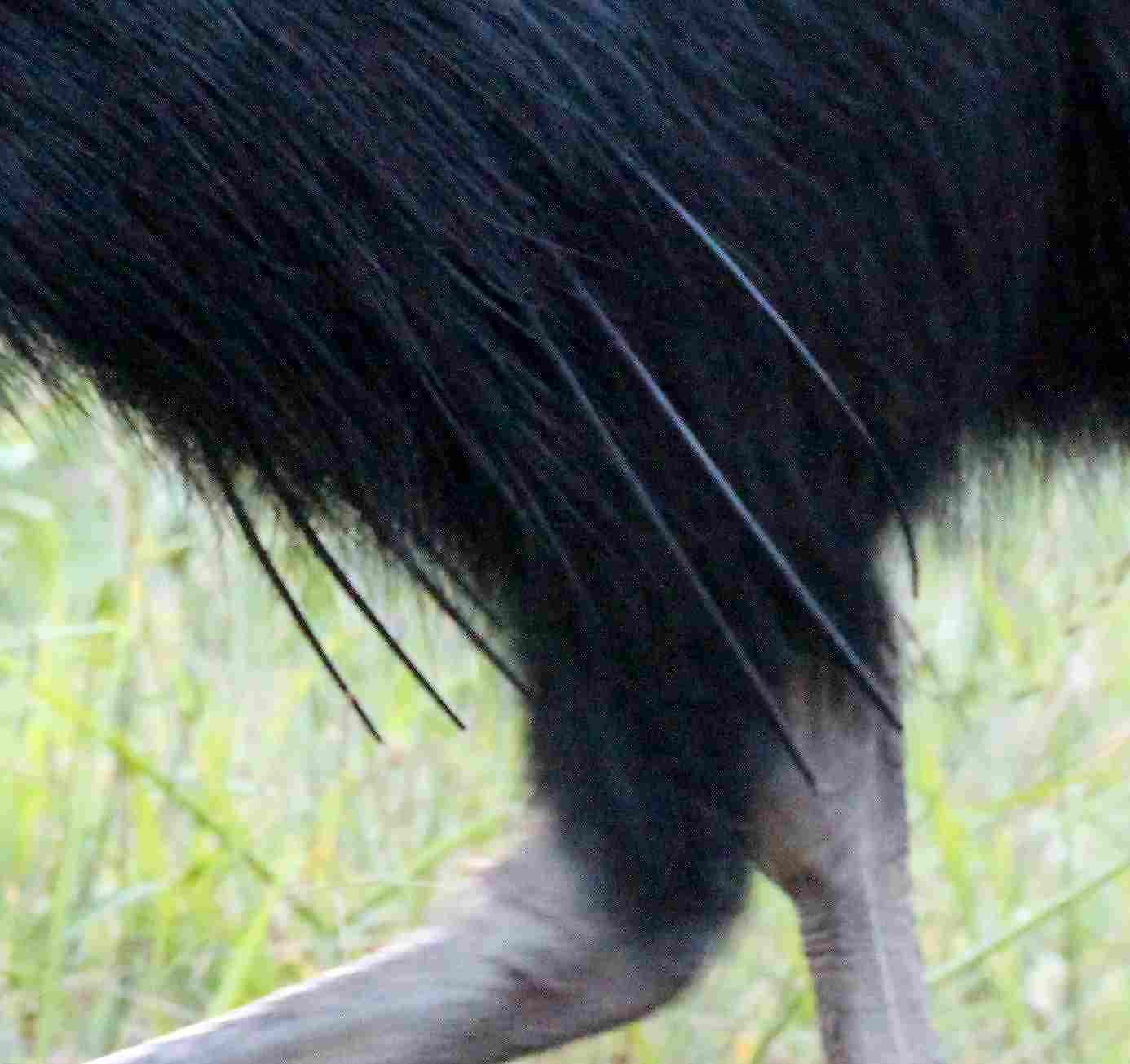 hair-like appearance.                                                                    hollow quills. 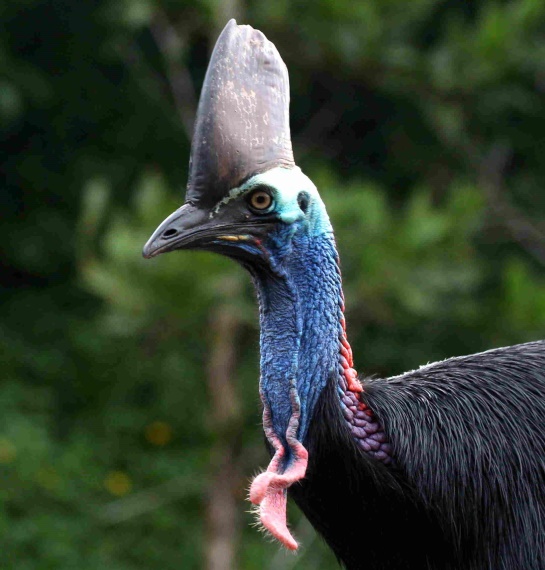 Casque: or helmet has toughKeratinous skin covering acore of firm cellular foam. Longitudinally it is rigid but can be squeezed from the sides.Wattles: are extended skin growthsthat are present from birth (rudimentary). They grow and turn from pink to red with age.Legs: Are stout and very powerful. If provoked can deliver a karate-like kick.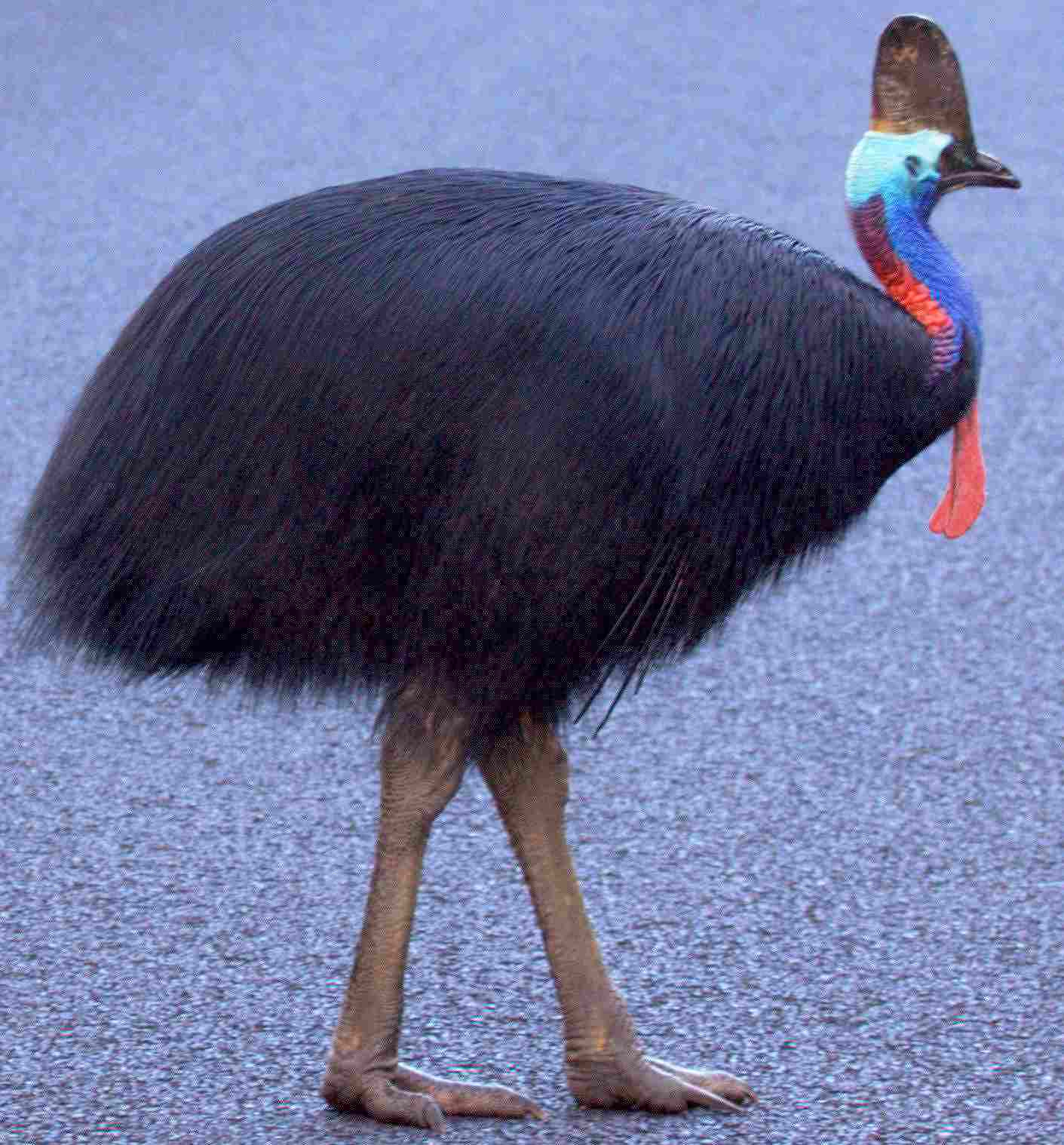 Feet: Up to 230mm long. Innermost of the three toes is a long sharp nail measuring up to 80mm. In defense the cassowary will fight by leaping in the air and kicking forward with one or both feet.If you are fortunate enough to encountera cassowary:*Do not run away*Stand quietly and let it pass or back off slowly*If bird seems aggressive stand quietly  behind a tree*Do not chase after them*Do not feed them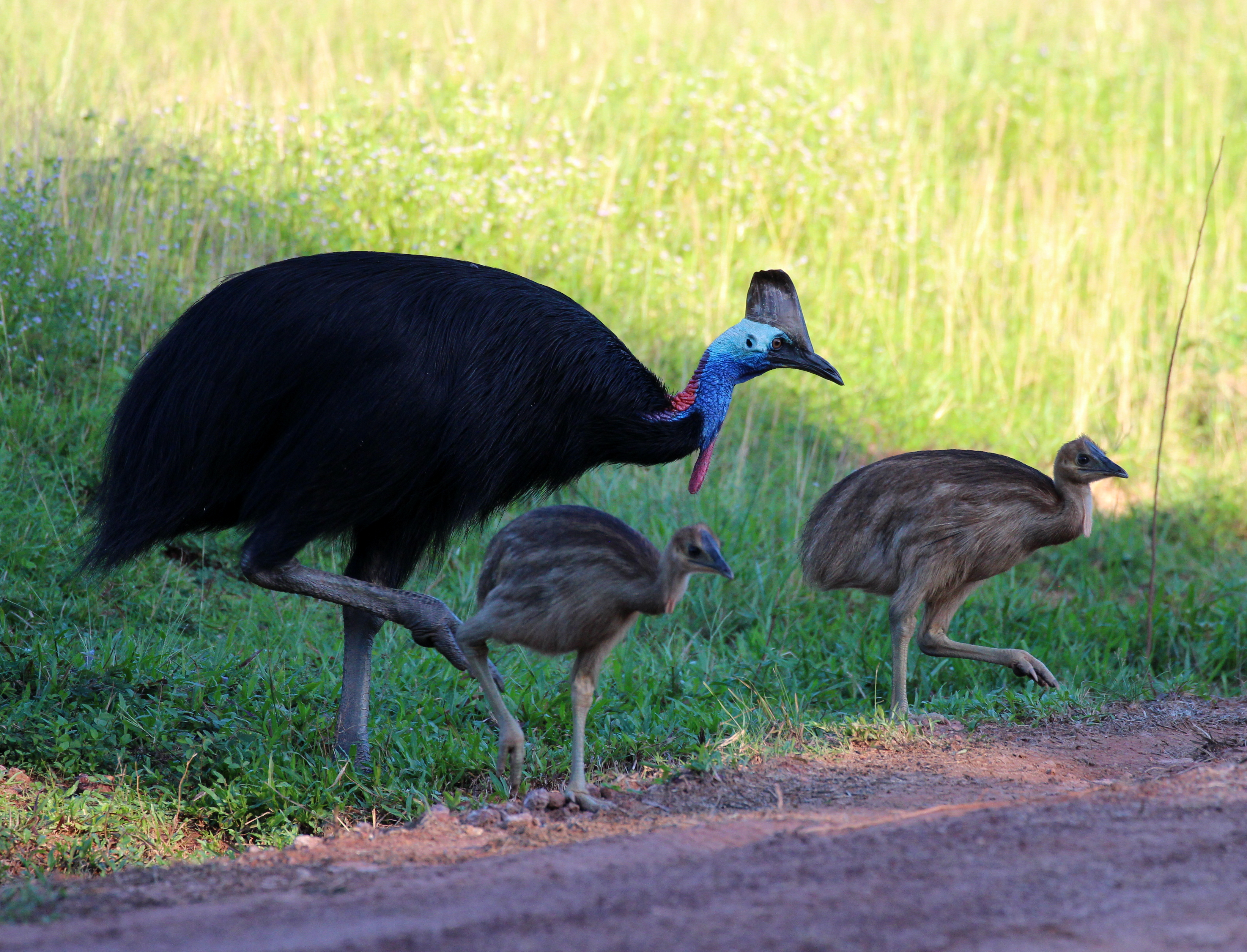 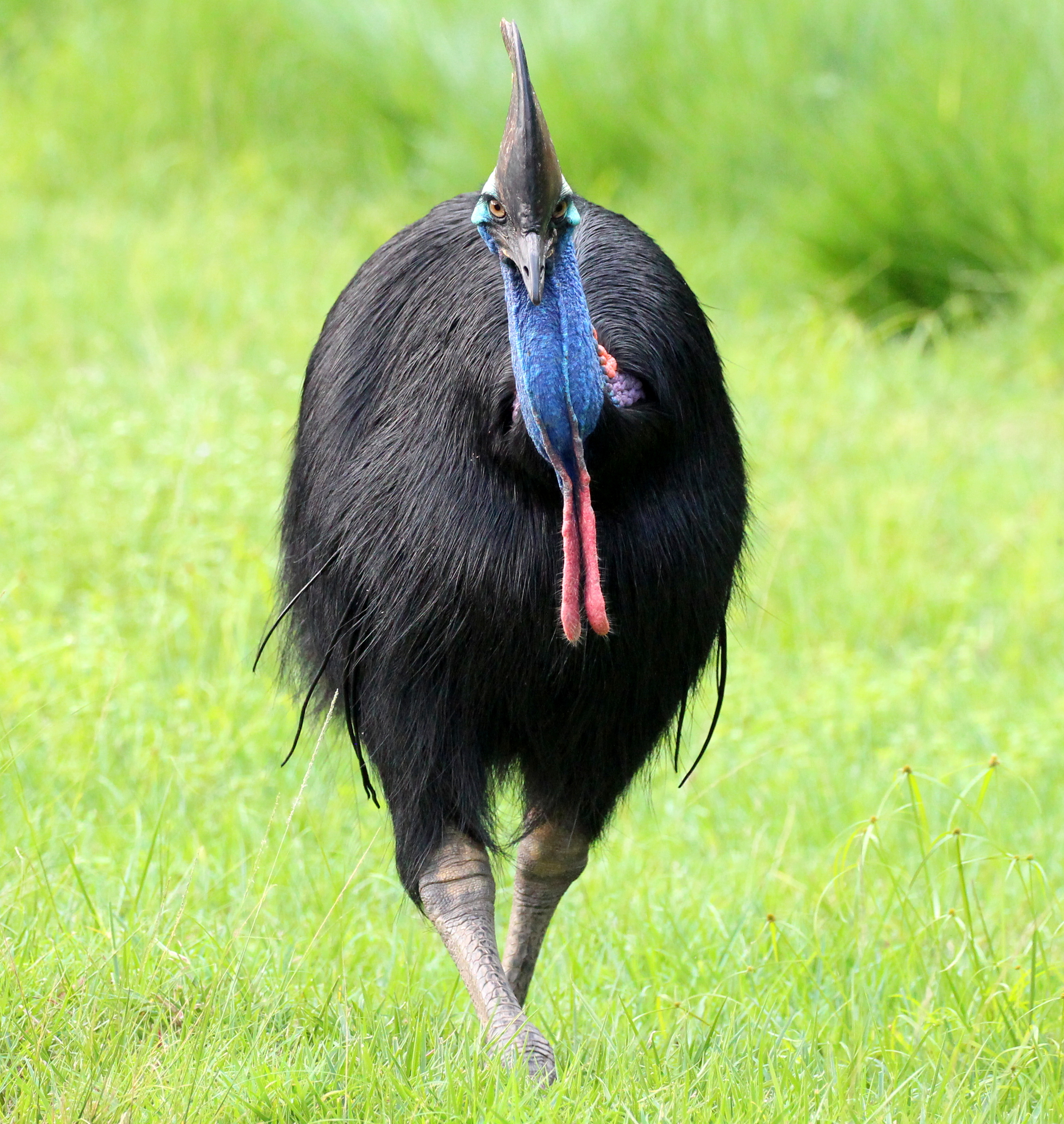 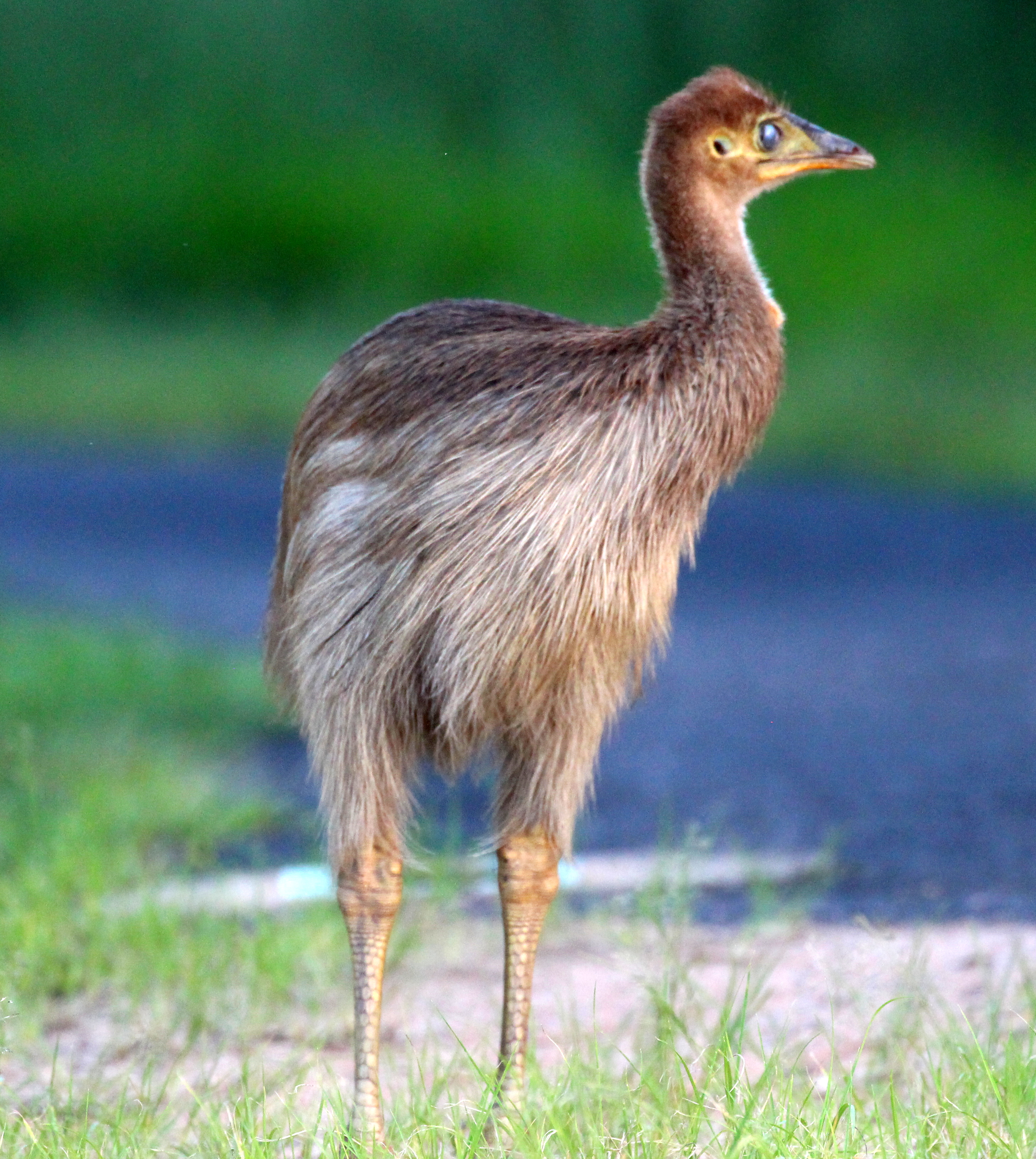 